Barlows Primary School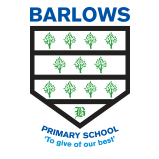 Term Dates 2025-202620252025202520252025202520252025202520252025202520252025202520252025202520252026202620262026202620262026202620262026202620262026202620262026202620262026202620262026202620262026202620262026AugustAugustAugustSeptemberSeptemberSeptemberSeptemberOctoberOctoberOctoberOctoberNovemberNovemberNovemberNovemberDecemberDecemberDecemberDecemberJanuaryJanuaryJanuaryJanuaryFebruaryFebruaryFebruaryFebruaryMarchMarchMarchMarchAprilAprilAprilAprilMayMayMayMayJuneJuneJuneJuneJulyJulyJulyJuly1FrSUMMER HOLIDAY1MoINSETINSET1We1Sa1Mo1ThCHRISTMAS HOLIDAYSCHRISTMAS HOLIDAYS1Su1Su1WeEASTER HOLIDAYEASTER HOLIDAY1Fr1Mo1We2Sa2TuINSETINSET2Th2Su2Tu2FrCHRISTMAS HOLIDAYSCHRISTMAS HOLIDAYS2Mo2Mo2ThEASTER HOLIDAYEASTER HOLIDAY2Sa2Tu2Th3Su3We3Fr3Mo3We3Sa3Tu3Tu3FrEASTER HOLIDAYEASTER HOLIDAY3Su3We3Fr4MoSUMMER HOLIDAY4Th4Sa4Tu4Th4Su4We4We4Sa4MoBANK HOLIDAYBANK HOLIDAY4Th4Sa5TuSUMMER HOLIDAY5Fr5Su5We5Fr5Mo5Th5Th5Su5Tu5Fr5Su6WeSUMMER HOLIDAY6Sa6Mo6Th6Sa6Tu6Fr6Fr6MoEASTER HOLIDAYEASTER HOLIDAY6We6Sa6Mo7ThSUMMER HOLIDAY7Su7Tu7Fr7Su7We7Sa7Sa7TuEASTER HOLIDAYEASTER HOLIDAY7Th7Su7Tu8FrSUMMER HOLIDAY8Mo8We8Sa8Mo8Th8Su8Su8WeEASTER HOLIDAYEASTER HOLIDAY8Fr8Mo8We9Sa9Tu9Th9Su9Tu9Fr9Mo9Mo9ThEASTER HOLIDAYEASTER HOLIDAY9Sa9Tu9Th10Su10We10Fr10Mo10We10Sa10Tu10Tu10FrEASTER HOLIDAYEASTER HOLIDAY10Su10We10Fr11MoSUMMER HOLIDAY11Th11Sa11Tu11Th11Su11We11We11Sa11Mo11Th11Sa12TuSUMMER HOLIDAY12Fr12Su12We12Fr12Mo12Th12Th12Su12Tu12Fr12Su13WeSUMMER HOLIDAY13Sa13Mo13Th13Sa13Tu13Fr13Fr13Mo13We13Sa13Mo14ThSUMMER HOLIDAY14Su14Tu14Fr14Su14We14Sa14Sa14Tu14Th14Su14Tu15FrSUMMER HOLIDAY15Mo15We15Sa15Mo15Th15Su15Su15We15Fr15Mo15We16Sa16Tu16Th16Su16Tu16Fr16MoHALF TERMHALF TERM16Mo16Th16Sa16Tu16Th17Su17We17Fr17Mo17We17Sa17TuHALF TERMHALF TERM17Tu17Fr17Su17We17Fr18MoSUMMER HOLIDAY18Th18Sa18Tu18Th18Su18WeHALF TERMHALF TERM18We18Sa18Mo18Th18Sa19TuSUMMER HOLIDAY19Fr19Su19We19FrINSETINSET19Mo19ThHALF TERMHALF TERM19Th19Su19Tu19Fr19Su20WeSUMMER HOLIDAY20Sa20Mo20Th20Sa20Tu20FrHALF TERMHALF TERM20Fr20Mo20We20Sa20MoINSETINSET21ThSUMMER HOLIDAY21Su21Tu21Fr21Su21We21Sa21Sa21Tu21Th21Su21TuSUMMER HOLIDAYSUMMER HOLIDAY22FrSUMMER HOLIDAY22Mo22We22Sa22MoCHRISTMAS HOLIDAYSCHRISTMAS HOLIDAYS22Th22Su22Su22We22Fr22Mo22WeSUMMER HOLIDAYSUMMER HOLIDAY23Sa23Tu23Th23Su23TuCHRISTMAS HOLIDAYSCHRISTMAS HOLIDAYS23Fr23Mo23Mo23Th23Sa23Tu23ThSUMMER HOLIDAYSUMMER HOLIDAY24Su24We24FrINSETINSET24Mo24WeCHRISTMAS HOLIDAYSCHRISTMAS HOLIDAYS24Sa24Tu24Tu24Fr24Su24We24FrSUMMER HOLIDAYSUMMER HOLIDAY25MoSUMMER HOLIDAY25Th25Sa25Tu25ThCHRISTMAS HOLIDAYSCHRISTMAS HOLIDAYS25Su25We25We25Sa25MoHALF TERMHALF TERM25Th25Sa26TuSUMMER HOLIDAY26Fr26Su26We26FrCHRISTMAS HOLIDAYSCHRISTMAS HOLIDAYS26Mo26Th26Th26Su26TuHALF TERMHALF TERM26Fr26Su27WeSUMMER HOLIDAY27Sa27MoHALF TERMHALF TERM27Th27Sa27Tu27Fr27Fr27Mo27WeHALF TERMHALF TERM27Sa27MoSUMMER HOLIDAYSUMMER HOLIDAY28ThSUMMER HOLIDAY28Su28TuHALF TERMHALF TERM28Fr28Su28We28Sa28Sa28Tu28ThHALF TERMHALF TERM28Su28TuSUMMER HOLIDAYSUMMER HOLIDAY29FrSUMMER HOLIDAY29Mo29WeHALF TERMHALF TERM29Sa29MoCHRISTMAS HOLIDAYSCHRISTMAS HOLIDAYS29Th29Su29We29FrHALF TERMHALF TERM29Mo29WeSUMMER HOLIDAYSUMMER HOLIDAY30Sa30Tu30ThHALF TERMHALF TERM30Su30TuCHRISTMAS HOLIDAYSCHRISTMAS HOLIDAYS30Fr30MoEASTER HOLIDAYEASTER HOLIDAY30Th30Sa30Tu30ThSUMMER HOLIDAYSUMMER HOLIDAY31Su31FrHALF TERMHALF TERM31WeCHRISTMAS HOLIDAYSCHRISTMAS HOLIDAYS31Sa31TuEASTER HOLIDAYEASTER HOLIDAY31Su31FrSUMMER HOLIDAYSUMMER HOLIDAY